Υπενθύμιση!!!!!!!ΛΟΓΟΤΕΧΝΙΚΟ ΒΙΒΛΙΟΣτοιχεία ταυτότηταςΤίτλος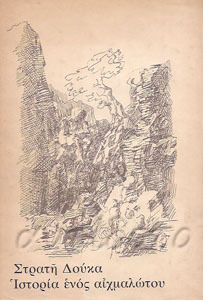 ΣυγγραφέαςΜεταφραστήςΛογοτεχνικό γένος (ποίηση, πεζογραφία, θέατρο)Κειμενικό είδος (π.χ. μυθιστόρημα, διήγημα, ημερολόγιο κλπ.)Εκδοτικός οίκοςΧρονολογία συγγραφήςΧρονολογία έκδοσηςΣτοιχεία παρουσίασης / κριτικής λογοτεχνικού βιβλίουO συγγραφέας           Σύντομο βιογραφικό σημείωμα συγγραφέαΤο έργοα. Υπόθεση έργου (σε συσχετισμό, αν γίνεται, και με τον τίτλο του)    Αναφορά στον χώρο και στον χρόνο που εξελίσσονται τα γεγονόταβ. Δρώντα πρόσωπα    Σύντομη περιγραφή των πρωταγωνιστών –  δευτεραγωνιστών γ. Αφηγηματικές τεχνικές    Είδος αφήγησης ( πρωτοπρόσωπη ή τριτοπρόσωπη,     Ο αφηγητής συμμετέχει ή όχι στην ιστορία;    Περιγραφή, διάλογος, μονόλογος)δ. Υφολογικοί τρόποι    Γλώσσα (δημοτική, καθαρεύουσα, διάλεκτος …)    Ρυθμός αφήγησης (γοργός, αργός, εξελίσσεται γρήγορα ή αργά )Θέση του συγγραφέα – μήνυμα του έργουΣυνολική αποτίμηση του έργουα. Πλοκή:  είναι ενδιαφέρουσα, βαρετή, πειστική;               β. Χαρακτήρες( = ήρωες): είναι ολοκληρωμένες προσωπικότητες ή όχι;                Με ποιον ήρωα θα ταυτιζόσασταν και γιατί;               γ. Πρωτότυπα / ελκυστκά στοιχεία του έργου:                 Είναι πετυχημένος ο τίτλος;                 Μας προκαλεί το ενδιαφέρον;			                Ηθικές αξίες – διδάγματαΓενικό σχόλιο – Τελική αποτίμηση Θα συνέστηνες αυτό το βιβλίο σε φίλους/φίλες σου και γιατί;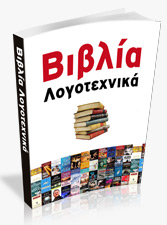 